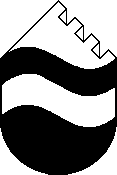 OBČINA AJDOVŠČINACesta 5. maja 6/a, 5270 Ajdovščinatel.: 05 365 91 10e-mail: obcina@ajdovscina.siRazpisna dokumentacija Javni razpis za sofinanciranje veteranskih organizacij v letu 2019Razpisno dokumentacijo sestavlja:javni razpis,navodilo za prijavo, razpisni obrazci ter vzorec pogodbe o sofinanciranju.NAVODILO ZA PRIJAVOPrijavaPrijavitelj prijavo odda na razpisnih obrazcih, ki so sestavni del te razpisne dokumentacije. Prijava mora biti potrjena ( žig in podpis, kjer je to navedeno). Izjavi sta sestavni del razpisnih obrazcev.Predloženi vzorec pogodbe prijavitelj podpiše, s čimer sprejema pogodbene pogoje. Vsebina razpisanega programaObčina Ajdovščina bo na podlagi javnega razpisa za sofinanciranje veteranskih organizacij v letu 2019 izvajalcem sofinancirala organizacijo proslav občinskega pomena, organizacijo drugih spominskih slovesnosti ter delovanje organizacij v letu 2019. Pogoji, ki jih morajo izpolnjevati prijaviteljiPrijavitelji morajo izpolnjevati pogoje navedene v 3. točki javnega razpisa.Merila in kriteriji, po katerih se bodo ocenjevale prejete vloge:Pravočasno oddane vloge, ki bodo izpolnjevale pogoje razpisa, bodo ocenjene na podlagi meril in kriterijev, ki so navedeni v 4. točki javnega razpisa. Predvidena sredstva za sofinanciranje veteranskih organizacij bodo dodeljena najprej za organizacijo proslav občinskega pomena, zatem za organizacijo drugih spominskih slovesnosti, zatem še za delovanje organizacij.Način in rok za oddajo prijavPrijave v zaprti kuverti z oznako »Javni razpis veteranske organizacije - ne odpiraj« se pošlje po pošti ali odda osebno na naslov Občina Ajdovščina, Cesta 5. maja 6a, 5270 Ajdovščina. Na hrbtni strani ovojnice mora biti naveden polni naslov prijavitelja. Prijavi se priložijo obrazci in drugi dokumenti, navedeni v razpisni dokumentaciji, ki jo zainteresirani dobijo v sprejemni pisarni Občine Ajdovščina ali na spletni strani občine: www.ajdovscina.si, pod rubriko: Javna naročila, objave, razpisi, zavihek: Javni razpisi. Rok za prijavo na javni razpis je petek 7. 6. 2019. Šteje se, da je prijava pravočasna, če je bila oddana zadnji dan roka za oddajo prijav po pošti priporočeno ali osebno v sprejemno pisarno občine do 12. ure. Prijavitelji, ki bodo oddali nepopolno vlogo, bodo pozvani na dopolnitev, nepravočasno prispele prijave pa bodo s sklepom zavržene. Obvestilo o izbiri in podpis pogodbeAdministrativna komisija bo predvidoma dva dni po roku za prijavo odprla prispele prijave na javni razpis, po odpiranju pa bo pravočasne in popolne prijave ocenila strokovna komisija na podlagi meril in kriterijev iz javnega razpisa. Način financiranjaZ izbranimi izvajalci bo podpisana pogodba o sofinanciranju veteranskih organizacij v letu 2019. Sredstva se izbranemu izvajalcu odobri na podlagi prejetih zahtevkov z dokazili. Ajdovščina,  22. 5. 2019OBČINA AJDOVŠČINARAZPISNI OBRAZCIPRIJAVA NA JAVNI RAZPISZA SOFINANCIRANJE VETERANSKIH ORGANIZACIJ V LETU 2019PODATKI O IZVAJALCU*Podatek o e-mail naslovu in telefonski številki kontaktne osebe ni obvezen. Občinska uprava ga bo uporabila zgolj za namen reševanja vloge.Podatki o članstvu društva:PRIJAVA PROGRAMA: (obkroži)Organizacija proslave občinskega pomena, število prijav: ____Organizacija druge spominske slovesnosti, število prijav: ____Delovanje organizacije, število prijav: ____V kolikor prijavljate več proslav, spominskih slovesnosti ali več programov oz. projektov, je potrebno vsakega prijaviti na svojem obrazcu (I., II. ali III.)ORGANIZACIJA PROSLAVE OBČINSKEGA POMENANaziv proslave: ________________________________________________________Čas izvedbe: od _______________ do  ______________________ Kraj izvedbe:____________________________________________________________Vsebina (opis, cilji, namen, ...): FINANČNA KONSTRUKCIJA:Pričakovani prihodki in odhodki izvajanega programa oz. projekta in njihovi deleži v letu 2019 (v tabeli navedite tudi ostale predvidene sofinancerje programa/projekta):ORGANIZACIJA DRUGE SPOMINSKE SLOVESNOSTINaziv slovesnosti: ________________________________________________________Čas izvedbe: od _____________________ do  _______________________ Kraj izvedbe:____________________________________________________________Vsebina (opis, cilji, namen, …): FINANČNA KONSTRUKCIJA:Pričakovani prihodki in odhodki izvajanega programa oz. projekta in njihovi deleži v letu 2019 (v tabeli navedite tudi ostale predvidene sofinancerje programa/projekta):DELOVANJE ORGANIZACIJNaziv programa oz. projekta: __________________________________________________Čas izvedbe: od ________________ do  __________________ Kraj izvedbe:____________________________________________________________Vsebina programa oz. projekta: (opis, cilji in namen programa, ciljna skupina uporabnikov, trajanje programa) FINANČNA KONSTRUKCIJA:Pričakovani prihodki in odhodki izvajanega programa oz. projekta in njihovi deleži v letu 2019 (v tabeli navedite tudi ostale predvidene sofinancerje programa/projekta):IZJAVA št. 1Izjavljamo, da smo seznanjeni s pogoji in merili javnega razpisa in jih sprejemamo.Izjavljamo, da bomo med izvajanjem programa dosledno spoštovali določbe Splošne uredbe o varstvu osebnih podatkov – GDPR (Uredba (EU) 2016/679 Evropskega parlamenta in Sveta z 27. aprila 2016 o varstvu posameznikov pri obdelavi osebnih podatkov in o prostem pretoku takih podatkov ter o razveljavitvi Direktive 95/46/ES.Izjavljamo, da navedeni programi in projekti niso prijavljeni na drugih javnih razpisih Občine Ajdovščina.Izjavljamo, da imamo urejeno evidenco o članstvu in ostalo dokumentacijo, kot to določa zakon o društvih.Izjavljamo, da imamo urejene osnovne materialne, prostorske, kadrovske in organizacijske pogoje za izvajanje predloženega programa. Izjavljamo, da so vsi navedeni podatki v vlogi resnični in ustrezajo dejanskemu stanju.Izjavljamo, da smo v preteklem letu, v kolikor smo bili pogodbena stranka Občine Ajdovščina, izpolnili vse obveznosti do Občine.Datum: ______________                    Podpis odgovorne osebe: _____________________IZJAVA št. 2Izvajalec oz. podpisnik pogodbe v imenu prijavitelja izjavljam, da sem seznanjen z določbami 35. člena Zakona o integriteti in preprečevanju korupcije (Uradni list RS št. UPB2-69/11) in izjavljam, da niti sam niti nobeden od mojih družinskih članov, niti nihče izmed članov poslovodstva prijavitelja, niti njegovi družinski člani niso subjekti, za katere bi veljala omejitev poslovanja z Občino Ajdovščina po tem členu. Zavedam se, da v primeru neresničnosti podane izjave, sam nosim odgovornost in posledice zaradi ničnosti sklenjene pogodbe.Datum: ______________                    Podpis odgovorne osebe: _____________________VZOREC POGODBEObčina Ajdovščina, Cesta 5. maja 6/a, 5270 Ajdovščina, ki jo zastopa župan Tadej Beočanin, matična številka	5879914,	  davčna številka SI51533251,	    račun	01201-010001459,v nadaljevanju Občina inIzvajalec, naslov, ki ga zastopa predsednik _____________________, matična št. ___________  davčna št. _____________, TRR _________________________v nadaljevanju Izvajalecskleneta POGODBO O SOFINANCIRANJU VETERANSKIH ORGANIZACIJ V LETU 2019členObčina Ajdovščina bo na podlagi Javnega razpisa za sofinanciranje veteranskih organizacij v letu 2019 in Sklepa o sofinanciranju veteranskih organizacij št. 41031-28/2019 z dne _____ izvajalcu sofinancirala prijavljeno proslavo / slovesnost /  program v višini _______ €.členObčina Ajdovščina bo odobrena sredstva nakazala na TRR izvajalca po izvedeni proslavi / slovesnosti programa na podlagi prejetega zahtevka za izplačilo z dokazili (računi) v roku 30 dni od prejema zahtevka. Sredstva bodo nakazana iz proračunske postavke 18134 – veteranske organizacije, konto 412000.členIzvajalec se obvezuje:da bo sredstva uporabil izključno za prijavljeno proslavo / slovesnost / program v skladu s sklepom,da bo v primeru odpovedi oz. delne izvedbe programov obvestil Občino Ajdovščina,da bo po končani izvedbi predložil vsebinsko in finančno poročilo.členObčina Ajdovščina lahko po predhodnem obvestilu preverja namensko porabo odobrenih sredstev, izvajalec pa mora preverjanje omogočiti.V primeru nenamenske porabe sredstev Občina Ajdovščina odstopi od pogodbe, izvajalec pa je nenamensko porabljena sredstva dolžan vrniti skupaj z obrestmi, ki se obračunavajo od dneva nakazila sredstev. Na enak način mora vrniti prejeta sredstva tudi če se ugotovi, da podatki, ki jih je društvo navedlo v vlogi, niso preverljivi.členIzvajalec mora poročilo o izvedbi proslave / slovesnosti/ programa predložiti v roku 30 dni po izvedbi, najkasneje pa do 31. januarja 2020. Če poročila ne predloži v določenem roku ali ne sporoči objektivnih razlogov za zamudo roka, se šteje, da je pogodba razveljavljena, nakazana sredstva pa mora skupaj z obrestmi, ki tečejo od dneva nakazila, vrniti.členOb morebitnih spremembah znižanja proračunskih sredstev, se procentualno znižajo tudi pogodbena sredstva. Občina Ajdovščina o tem društvo obvesti v roku 8 dni od nastanka spremembe. Izvajalec je dolžan razliko med izplačanimi sredstvi in sredstvi po sprejetih rebalansih vrniti v proračun občine do 31. 12. tekočega leta.členPogodbeni stranki določita, da sta skrbnika pogodbe:za Občino Ajdovščina: oddelek za družbene zadeve, Jerica Stibiljza izvajalca: ____________________________________________členMorebitne spremembe in dopolnitve pogodbe stranki uredita z aneksom k tej pogodbi.Spore v zvezi s to pogodbo rešujeta pogodbeni stranki sporazumno, sicer pa pristojno sodišče.členSkladno s 14. členom Zakona o integriteti in preprečevanju korupcije (Uradni list RS št. 69/11 – UPB2) je ta pogodba nična, če kdo v imenu in na račun druge pogodbene stranke, naročniku, njegovemu predstavniku ali posredniku da, obljubi ali ponudi kakšno nedovoljeno korist za:pridobitev posla aliza sklenitev posla pod ugodnejšimi pogoji aliza opustitev dolžnega nadzora nad izvajanjem pogodbenih obveznosti aliza drugo ravnanje ali opustitev, s katerim je naročniku povzročena škoda ali je omogočena pridobitev nedovoljene koristi katerikoli pogodbeni stranki ali njenemu predstavniku, zastopniku ali posredniku.členPogodba je sestavljena v dveh enakih izvodih, od katerih prejme vsaka pogodbena stranka en izvod.členPogodba stopi v veljavo z dnem podpisa obeh pogodbenih strank. členIzvajalec mora podpisano pogodbo vrniti v roku 8 dni od prejema pogodbe, sicer se šteje, da je umaknil vlogo za pridobitev sredstev. Številka: Datum:   NazivSedežMatična št.Davčna št.TRRodprt pri bankiŠifra dejavnostiPravno organizacijska oblikaime in priimek odgovorne osebee-mail*telefonska številka*S stalnim prebivališčem v Občini AjdovščinaŠtevilo članov iz drugih občinSkupajŠtevilo članovSofinancerji proslaveSredstva v €v %Lastna sredstvaPrispevki uporabnikovSponzorji, donatorjiDrugi viri:Pričakovana sredstva razpisa:SKUPAJStruktura odhodkovSredstva v €v %Stroški: (navedite kateri)SKUPAJSofinancerji slovesnostiSredstva v €v %Lastna sredstvaPrispevki uporabnikovSponzorji, donatorjiDrugi viri:Pričakovana sredstva razpisa:SKUPAJStruktura odhodkovSredstva v €v %Stroški: (navedite kateri)SKUPAJSofinancerji programa/projektaSredstva v €v %Lastna sredstvaPrispevki uporabnikovSponzorji, donatorjiDrugi viri:Pričakovana sredstva razpisa:SKUPAJStruktura odhodkovSredstva v €v %Stroški: (navedite kateri)SKUPAJPrijavitelj:Ime in priimek odgovorne osebe:Prijavitelj:Ime in priimek odgovorne osebe:IZVAJALEC______________________________________________OBČINA AJDOVŠČINAŽUPANTadej BEOČANIN